Symetrická přechodka s těsněním USS 160-100Obsah dodávky: 1 kusSortiment: K
Typové číslo: 0055.0482Výrobce: MAICO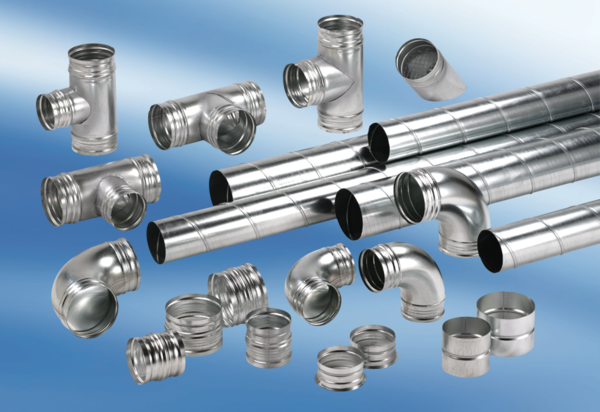 